dk;kZy;tcyiqj lgdkjh nqX/k la?k e;kZfnr] tcyiqjfufonk QkeZjksM feYd VSadj gsrq f}rh; bZ&fufonk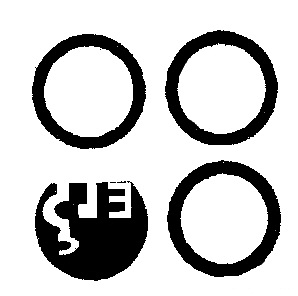 ***** I.S.O.-9001:2008 And 22000:2005 Certified Organization *****Ms;jh la;a= o dk;kZy; %& djkSank ukyk ds ikl befy;k] dVuh jksM] befy;k] vk/kkjrky] tcyiqj 482004 ¼e-iz-½nwjHkk"k Ø- 7974846476 iksLV ckDl&2]bZ&esy jdssanchi@gmail.com, Jabalpurjsdstpt@gmail.com                                    GST: 23AAAAj0485D 1Z6 	PAN: AAAAJ0485D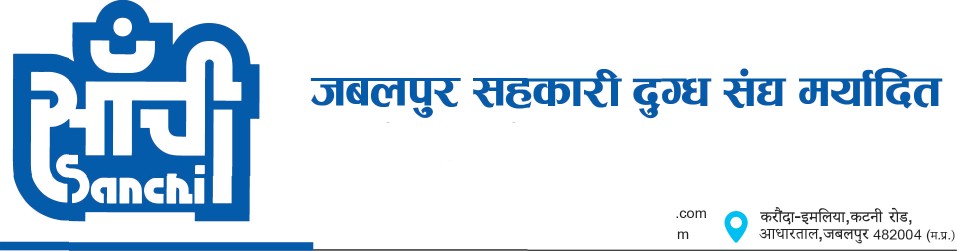 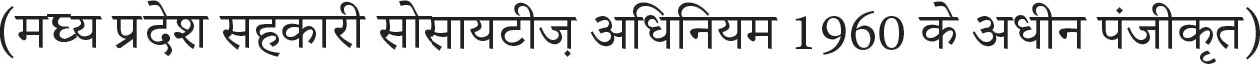 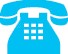 ISO. 9001 : 2015 & 22000: 2005                +91 9406 900 500            www.sanchijabaIpur                +91 8305 225 339      jabalpurjsdstpt@gmail.co      Ref. No.  0205  / JSDSM/TPT/H.T./2022/ JABALPUR,                     Date – 16.05.2022 :-  2nd E-Tender notice for insulated road milk tanker  -:      Online (E Tender) tenders are invited insulated road milk tankers for transportation of milk To / from  Dairy Plant Jabalpur Sahakari Dugdh Sangh, milk chilling centers, other milk unions & others states. As per the key dates mentioned on the website                http://www.mptenders.gov.in      Tender document can be purchased online only from http:// www.mptenders.gov.in by making an online payment.   The tender is available for purchase / download : from 17.05.2022, 11.30 am Period of sale of Bidding documents	           : From 31.05.2022 upto 02:00 pm Last date & time for receipt of bids  	           : Date 31.05.2022 Time 02.00 pmTime & Date of opening of bids      	                    : Date 31.05.2022 Time 4.00 pmPlace of opening bids    	: Office of the Chief Executive Officer,                                                                 Jabalpur Dugdh Sangh Maryadit, Karonda nala Imaliya, JabalpurBidder shall have to submit their bids online.Bid document can also be read in website www.sanchidairy.comCHIEF EXECUTIVE OFFICER					Jabalpur Sahakari Dugdh Sangh Maryadit,                                                    JabalpurTkcyiqj lgdkjh nqX/k la?k e;kZfnr] tcyiqjdjkSnk ukyk] befy;k dVuh jksM tcyiqj ¼e-iz-½&%% fufonk izi= %%&fufonk dk;Z %&tcyiqj lgdkjh nqX/k la?k }kjk nqX/k ifjogu gsrq balqysfVM VSadlZ Afufonkdkj dk uke %& -----------------------------------------------------------------------------------			  ------------------------------------------------------------------------------Afufonk izi= dk ewY; %&,d gtkj #i;s ek= ¼1000@&bZ&Hkqxrku½fufonk izi= Ø; djus dh fnukad %&17-05-22 ls 31-05-22 nksigj 02%00 cts rd Ø; dh tk ldrh gSA fufonk tek djus dh vfUre fnukad ,oa le; %& fnukad 31-05-22 nksigj 02%00 cts rdAfufonk [kqyus dh fnukad ,oa le; %&31-05-22 nksigj 04%00 ctsA fufonk [kksyus dk LFkku %& dk;kZy; Tkcyiqj lgdkjh nqX/k la?k e;kZfnr] TkcyiqjO;ogkj gsrq irk %& eq[; dk;Zikyu vf/kdkjh] Tkcyiqj lgdkjh nqX/k la?k e;kZfnr] Tkcyiqjfdlh Hkh QeZ }kjk ,d ls vf/kd fufonk tek djuk ekU; ugha gSA 				eq[; dk;Zikyu vf/kdkjh				Tkcyiqj lgdkjh nqX/k la?k e;kZfnr]TkcyiqjAnqX/k ifjogu gsrq nj izLrko QkeZizfr]	eq[; dk;Zikyu vf/kdkjh 	tcyiqj lgdkjh nqX/k la?k e;kZ-	tcyiqjegksn;]	vkids }kjk tkjh dh xbZ fufonk lwpuk fnukad 16-05-2022 ds lanHkZ esa eSa@ge nqX/k ifjogu nj izLrqr dj jgs gSa ,oa ftlds fu;e ,oa 'krsZ HkfyHkkWafr i<+ ,oa le> yh gS ,oa ge blds ikyu gsrq lg"kZ ck/; gaSA 	esjs }kjk la?k dh fufonk QkeZ esa mYysf[kr leLr fu;eksa ,oa 'krksZ ds ikyu djus esa viuh lgefr nsrs gq,s viuh njsa izLrqr dh tk jgh gSAgLrk{kj 			QeZ dk uke ------------------------------------------------------nLrkost dh layXu Nk;kizfr;kW%&	       IkSu ua- ¼bUde VSDl ua-½--------------------------------1---------------------------------------------------------------            	irk ----------------------------------------------------------------------2---------------------------------------------------------------             -------------------------------------------------------------------------3---------------------------------------------------------------             nwjHkk"k ua-------------------------eks-ua----------------------------                               4----------------------------------------------------------------                                                                      ¼lhy gLrk{kj lfgr½Tkcyiqj lgdkjh nqX/k la?k e;kZfnr] Tkcyiqjrduhdh izi= %&1-	fufonkdkj dk uke  	&&&&&&&&&&&      ¼firk ds uke lfgr½                   &&&&&&&&&&&		2-	fufonkdkj QeZ dk uke ,oa irk 	&&&&&&&&&&&		&&&&&&&&&&&		&&&&&&&&&&&3-	dk;kZy; dk irk 	&&&&&&&&&&&      ¼v½   nwjHkk"k@eksckbZy uEcj	      ¼c½   E-Mail -  4-     fufonk ds lkFk tek jkf’k   	&&&&&&&&&&&      fooj.k ¼online payment receipt dh Nk;kizfr viyksM djs½	5-	PAN No.	&&&&&&&&&&&       ¼Nk;kizfr viyksM djs½	6-	GST  No.	&&&&&&&&&&&       ¼Nk;kizfr viyksM djs½7-	lfoZlVSDl jftLVªs’ku ua-   	&&&&&&&&&&&       ¼Nk;kizfr viyksM djs½	8-	;fn ikVZujf’ki QeZ gS rks   	&&&&&&&&&&&       ¼ikVZuj ds uke ,oa irs vafdr djs½9-	okgu dk jftLVªs’ku Øekad ,oa izdkj &&&&&&&&&&	¼nLrkostksa dh Nk;kizfr layXu djsa½?kks"k.kk	,rn~ }kjk eS@ge ?kks"k.kk djrk gWw@djrs gS fd Åij fn;s x;s fooj.k esjs@gekjs iw.kZ tkudkjh vuqlkj lR; gS] rFkk os ifj.kkeksa ds lEiw.kZ ifjKku ds lkFk izLrqr fd;s x;s gSA esSus@geus lacaf/kr vkea=.k i=] fuca/ku ,oa 'krksZ rFkk lwpha dks iw.kZ :i ls v/;;u dj fy;k gS] os eq>s@gesa ekU; gSA LFkku%&fnukad %&										 &vkosnd&									fufonkdkj¼fufonkdkj ds gLrk-½d`i;k bl QkeZ dks iw.kZ#i ls Hkjdj LdSu dj QkeZ ds lkFk viyksM djsaA nqX/k 'khrdsUnz@vU; nqX/k la?k@izns’k ds ckgj@eq[; Ms;jh la;a= ,oa vU; nqX/k la?kks ls VSadj }kjk nqX/k ifjogu gsrq fufonk izLrfqr lEcU/kh lkekU; fu;e ;g bZ&fufonk gS] fufonkdkj dks bZ&eksM+ }kjk gh vkWuykbu fCkM tek djuh gksxhA bZ-,e-Mh- Hkh vkWuykbu tek dh tk;sxhAfufonkdkj dh Loa; dh ekfydh dk okgu gksuk vfuok;Z gsA okgu ds dkxtkr izLrqr ugh fd;s tkus ij fufonk dh nj gsrq izLrqr Hkkx [kksyk ugh tk;sxk rFkk fufonk fujLr dj nh tkosxhA okgu miyC/krk ds vuq:Ik fufonk ,d ;k ,d ls vf/kd okgu gsrq nh tk ldrh gSA uohu okgu iznk; djusa dh fLFkfr esa :- 100@& ds LVkWEi isij ij ,d ekg esa okgu miyC/k djokus dk 'kiFk i= izLrqr djuk vfuok;Z gksxkAizns’k ds vU; nqX/k la?kks }kjk Cysd fyLVsM ifjogudrkZ dks fufonk esa 'kkfey ugh fd;k tkosxkAfufonk izi= ds lkFk :- 50]000@& ¼ipkl gtkj :-½ /kjksgj jkf’k dh jde vkWuykbu tek djuh gSA mDr /kjksgj jkf’k dk lek;kstu fufonk Lohd`r gksus ij lEcaf/kr fufonkdkj ds ysa[kkas esa vekur jkf’k ds lkFk fd;k tkosxk vFkkZr~ lqj{kk fuf/k tks :- 2]50]000@& ¼nks yk[k ipkl gtkj :-½ gS ds fo:} 50]000@& dk lek;kstu fd;k tk ldsxkA bl tek jkf’k ij dksbZ Hkh C;kt ns; ugh gksxkALohd`r fufonkdkj dks ifjogu ds nkSjku vko’;drkuqlkj la;a= dh ekax ij tks ekSf[kd gksxh] VSadj le; ij miyC/k djkuk gksaxsA;g fd fuxksfl,lu dsoy U;wure nj izLrqr djusa okys fufonkdkj ,y&1 ls fd;k tkosxkAfufonkdkj vus okgu ds vuqj{k.k] Mhty o vU; lHkh [kpksZ ds fy, Loa; mRrjnk;h gSA bl gsrq fdlh Hkh izdkj dk vfxzze bR;kfn ns; ugh gksxkA VkSYkVSDl vkfn dk Hkqxrku ifjogudrkZ }kjk Loa; ogu fd;k tkuk gksxkA;g fd Lohd`r fufonkdrkZ dks ifjogu gsrq vko’;d LVkWQ e; vf/kd`r ykbZlsal ds j[kuk gksxk rFkk lEcaf/kr LVkWQ dk iqfyl lR;kiu rFkk ykbZlsal dh izfr dk;kZy; esa tek djuk vko’;d gksxhA;g fd izfrfnu nqX/k 'khr dsUnz@ vU; nqX/k la?k@ izns’k ds ckgj esa ladfyr nw/k] la;a= tcyiqj@ 'khrdsUnz rd ykus@ Hkstus dh tckonkjh f}rh; i{kdkj dh jgsxhA bl gsrq izFke i{k }kjk vko’;drkuqlkj funsZ’k fn;s tkosaxsA;g fd nqX/k 'khr dsUnz@ vU; nqX/k la?k@ izns’k ds ckgj ls nqX/k la;a= rd dh nwjh dk lR;kiu la?k ds okgu ls fd;k tkosxk ,oa rnkuqlkj gh Hkqxrku fd;k tkosxkA okgu dks izfrfnu nqX/k la;a= ls gh lapkfyr djuk gksxkA;g fd VSadj okYo yhdst ugh gksuh pkfg,] yhdst gksus dh n’kk esa gksusa okys nw/k dh gkfu dk dVkS=k VSadj ds ifjogu ns;d ls fd;k tkosxkA;g fd izFke i{k }kjk nqX/k 'khrdsUnz@ vU; nqX/k la?k@ izns’k ds ckgj dks fn;s tkus okys lkeku tSls feujy feDLpj] VsfLVax ,oa LVs’kujh] lkeku ys tkuk gksxk ,oa bldk ys[kk&tks[kk f}rh; i{k dks j[kuk gksxkA la?k ls Hksts x;s lkeku dks 'khrdsUnz@ vU; nqX/k la?k@ izns’k ds ckgj dks nsdj izkfIr jlhn la?k dk;kZy; esa tek djuk gksxhA 'khrdsUnz dks Hkstk x;k lkeku izkIr u gksus ij ml lkeku dh jkf’k dk dVkS=k fd;k tkosxkA;g fd fdlh dkj.k ls ;fn ladyu can j[kk tkrk gS bldh lwpuk f}rh; i{k dks nh tkrh gS rks f}rh; i{k dks mu fnukas dk dksbZ HkkM+k ns; ugh gksxkA;g fd funsZf’kr le; ls 'khrdsUnz@ vU; nqX/k la?k@ izns’k ds ckgj dk nw/k Ms;jh la;a= rd ykus dh iwjh ftEesnkjh f}rh; i{k dks ogu djuk gksxhA fdlh Hkh dkj.k ls okgu [kjkc gksus ij nwljs okgu dh O;oLFkk f}rh; i{k dks djuk gksxh] Ms;jh la;a= ij nw/k ugh igqapus dh fLFkfr esa@ nw/k [kjkc gksus ij tks gkfu gksxh og f}rh; i{k ls olwy dh tkosxhA ;fn f}rh; i{k }kjk ifjogu gsrq okgu ugh Hkstk tkrk gS ,oa izFke i{k }kjk O;oLFkk dj okgu Hkstk tkrk gS ,oa blesa la?k dks tks Hkh vfrfjDr jkf’k nsuh iMs+xh] og jkf’k f}rh; i{k ds ifjogu ns;d@izfrHkwfr jkf’k esa ls dkVh tkosxh ,oa yxkrkj rhu ckj f’kdk;r izkIr gksus ij vkxkeh nks o"kksZ rd la?k dh fufonkvksa esa lfEefyr gksus esa izfrcaf/kr fd;k tk ldsxkA;g fd izkd`frd izdksi vFkok ekuoh; d`R;ks ¼,sls d`R; ftuds fy, f}rh; i{k vFkok muds izfrfuf/k ;k mudh vksj ls dk;Z djusa okys O;fDr ftEesnkj gks dks NksM+dj½ tks f}rh; i{k ds dkcw ls ckgj gks tSls dkj.kksa dks NksM+dj okgu ds fuf’pr le; ij ugh vkus dh n’kk esa [kjkc gksus okys nw/k dh gkfu dks [kV~Vk gksus ij 50 izfr’kr ,oa QVk gksus ij 70 izfr’kr ewY; dk nsunkj f}rh; i{k jgsxkA mijksDr jkf’k mlh vof/k ds ns;d ls dkV yh tkosxhA;g fd dzekad 8 esa mYysf[kr izkd`frd izdksi@f}rh; i{k ds dkcw ls ckgj ds ekuoh; d`R;ksa dk iapukek cukdj f}rh; i{k }kjk mlh ikyh esa dk;kZy; esa izLrqr fd;k tkosxkA blds lR;kiu gksu ij dk;kZy;hu dk;Zokgh ds mijkar dkVh xbZ jkf’k f}rh; i{k dks okilh dh tk ldsxhA;g fd ,DlhMsaV ;k vU; ifjfLFkfr;ksa esa Bsds ds varXkZr dk;Zjr~ okgu ;k mlesa ifjogu dh tkus okyh lkexzh vxj iqfyl }kjk tIr dh tkrh gS rFkk nw/k dk uqdlku gksrk gS rks ,slh fLFkfr esa gksus okys uqdlku dh iw.kZ tckonkjh f}rh; i{k dh jgsxh ,oa ,sls uqdlku dk dVkS=k f}rh; i{k ds ifjogu ns;d ls fd;k tkosxkA;g fd okgu gsrq Mhty dh O;oLFkk dk mRrjnkf;Ro iw.kZr% f}rh; i{k dk jgsxkA ;fn Mhty ds vHkko esa nQx/k ifjogu gsrq okgu ugh Hkstk tkrk gS rks blls 'khrdsUnz@la?k dks gksus okyh gkfu f}rh; i{k ds ifjogu ns;d ls dkVh tkosxhA vuqcaf/kr okgu esa bZ/ku ds :i esa Mhty gh iz;ksx fd;k tkosxkA ;fn okgu Bsdsnkj }kjk /kklysV] feykoVh Mhty ;k xSl ls okgu pyk;k tkrk gS ,oa 'kklu ;k vU; laLFkk }kjk tkWp eas Mhty ds LFkku /kklysV] feykoVh Mhty ;k XkSl ik;k tkrk gS ,oa bl dkj.k 'kklu }kjk okgu tIr fd;k tkrk gS rks okgu Bsdsnkj dks ifjogu ds fy, vU; okgu dh O;oLFkk djuk gksxhA ;fn la?k Lrj ls okgu O;oLFkk LFkkuh; cktkj ls dh tkrh gS rks mlesa gksus okys vfrfjDr O;; dh olwyh Hkh f}rh; i{k ls dh tkosxh rFkk vuqca/k lekIr djusa ,oa izfrHkwfr jkf’k jktlkr dh dk;Zokgh Hkh dh tk ldrh gSA ;fn f}rh; i{k }kjk izFke i{k ls Mhty dh ekax dh tkrh gS rks Mhty jkf’k dk dVkS=k ifjogu ns;d ls fd;k tkosxkA;g fd la?k ds dk;Z ls la?k@laLFkk deZpkjh dks vko’;drk iM+us ij okgu esa ykuk ,oa ys tkuk gksxkA;g fd la?k ds iznRr lkexzh ds vfrfjDr vU; dksbZ Hkh nwljk lkeku@lokjh nqX/k okgu esa ugh ykbZ tkosxh] ;fn ,slk djrs gq, fdlh fnu ik;k tkrk gS rks vkfFkZd n.M vkjksfir fd;k tkosxkA;g fd f}rh; i{k ;k mlds izfrfuf/k }kjk la?k ds lapkyd e.My ds lnL;ksa@la?k izfrfuf/k@la?k vf/kdkfj;ksa@deZpkjh;ksa ls vHknz O;ogkj fd;k tkrk gS rks izFke i{k dks vf/kdkj jgsxk fd vkfFkZd n.M ns ;k f}rh; i{k dk vuqca/k fujLr dj nsaA;g fd f}rh; i{k }kjk vuqca/k 'krksZ dk fujarj mYya?ku djusa ;k larks"ktud dk;Z djrs jgusa ;k vuqca/k funsZ’kksa dk ikyu u djusa dh n’kk esa izFke i{k dks vf/kdkj jgsxk fd og bl vuqca/k dks fujLr dj izfrHkwfr dh jkf’k tIr dj ys] blds vfrfjDr ;fn bl dkj.k izFke i{k dks dksbZ gkfu gksrh gS rks og Hkh f}rh; i{k ds ns;d ls olwy dj yh tkosxhA;g fd psfdax ds nkSjku vFkok bl lEca/k esa izkIr f’kdk;rksa dh tkWp djusa ij ik;k tkrk gS fd okgu dEkZpkjh;kas }kjk nw/k esa xMcMh] gsjkQsjh] nw/k fudkydj fodz; djusa ;k nw/k ihrs gq, ik;s tkus ij ;k fdlh Hkh izdkj dh vfu;ferrk djrsa gq, ik;s tkrs gS rks vuqca/k vof/k dh leLr nw/k deh ,oa blls 'khrdasnz@la?k dks gksus okyh gkfu dk nsunkj f}rh; i{k jgsxk ,oa vuqca/k fujLr djusa rFkk izfrHkwfr jkf’k tIr djusa dk vf/kdkj izFke i{k dks gksxkA;g fd okgu ij dk;Zjr~ deZpkfj;ksa ds fo:} lgdkjh] ljdkjh] dkuwu vuqlkj dh tkus okyh dk;Zokgh dh tckonkjh f}rh; i{k dh jgsxh ,oa ;fn bl dkj.k ls la?k@’khrdsUnz dks dksbZ gkfu gksxh rks og f}rh; i{k ds ifjogu ns;d ls dkVh tkosxhA;g fd f}rh; i{k gM+rky@dk;Zcanh ugh djsxk ,oa uk gh blesa Hkkx ysxk ;fn f}rh; i{k ,slk djrk gS rks mlls gksus okyh gkfu vFkok izFke i{k }kjk tks Hkh n.M fd;k tkosxk] mlds fy, f}rh; i{k tckonkj jgsxkA lkFk gh izFke i{k dks vf/kdkj gksxk fd bl dkj.k ls f}rh; i{k dk vuqca/k fujLr dj nsa ,oa izfrHkwfr jkf’k jktlkr dj ysosaA;g fd Msjh ifjf/k ds vaanj rst j¶rkj ls okgu ugha pyk;s tkosxh] Msjh ifjf/k esa okgu dh lkQ lQkbZ ugh dh tkosxhA Msjh ifjf/k esa okgu ds deZpkjh ugkusa /kksus tSls dk;Z ugh djsaxsA ;fn ,slk fd;k tkrk gS rks la?k }kjk tks fu/kkZfjr n.M fn;k tkosxk mldk f}rh; i{k nsunkj jgsxkA blds vfrfjDr Msjh ifjlj esa vanj vkusa ds i'pkr~ tc rd okgu okil [kkyh ckgj ugh tkrk gS] rc rd okgu deZpkjh okgu ds lkFk jgsaxsA;g fd okgu dk LihMks ehVj ,oa lsYQ LVkVZj ges’kk pkyw jgsxk] ;fn [kjkc gks tkrk gS rks 24 ?kaVksa esa iqu% lq/kjok;k tkosxkA;g fd nqX/k okgu ij izFke i{k }kjk le; le; ij nh tkus okyh lwpuk, fy[kokuk gksxh ,oa i= isVh viuh vksj ls yxokuk gksxhA nqX/k ifjogudrkZ ds }kjk VSadj ij fuEukuqlkj fy[kokuk vko’;d gksxk %&VSadj ds ihNs nqX/k fodz; gsrq ugh gSAVSadj ds nksuksa vksj bl VSadj ls ekxZ ij nw/k fudkyrs gq, ns[kk tk;s rks d`i;k 9993211751 ij lwfpr djsaA;g fd bl vuqca/k ds varxZr ;fn dksbZ jkf’k la?k@’khrdsUnz dh fudysxh rks izFke i{k dks f}rh; i{k dh py@vpy lEifRr ls ;g jkf’k olwy djusa dk vf/kdkj gksxk] bl izdkj ls dh tkus okyh olwyh gsrq dksbZ vfrfjDr O;; gksrk gS rks mlds fy, Hkh f}rh; i{k tckonsg gksxkA;g fd ifjfLFkfr o’k vFkok vko’;drk gksus ij izFke i{k dks vf/kdkj gksxk fd og bl vuqca/k esa ;fn dksbZ ubZ 'krZ dks vkSj lfEefyr djuk pkgs rks ,slh 'krZ ij ijLij ppkZ dj tks fu.kZ; fy;k tkosxk] og f}rh; i{k dks ekU; gksxkA;g fd f}rh; i{k vuqca/k esa ;fn viuk okgu vkxs ugh pykuk gS rks mlds fy, og vU; Bsdsnkj dks mlh nj ij leku {kerk ,oa ekWMy ds okgu dks pykus ds fy, rS;kj dj vuqca/k djkosxkA bl gsrq gLrkarj.k 'kqYd :- 10]000@& la?k esa tek fd;k tkosxkA izFke pkj ekg esa vuqca/k gLrkarj.k dh vuqefr ugh nh tkosxhA;g fd la?k ds dk;Zjr~ vf/kdkfj;ksa@deZpkjh;ksa vFkok lapkyd e.My ds lnL;ksa esa f}rh; i{k dksbZ fudV dk fj’rsnkj] ifr] iRuh] iq=h] lxs HkkbZ cU/kq ugh gS ;g rF; f}rh; i{k 'kiFk i= ij izdV djsxkA vxj tkWp ds nkSjku mijksDr dFku vlR; ik;k x;k rks izFke i{k dks vf/kdkj gksxk fd og ;g vuqca/k fujLr dj izfrHkwfr jkf’k tCr dj ysaA;g fd f}rh; i{k }kjk fu;qDr deZpkjh;ksa ds ifjp; i= e; QksVks ds cuok, tkosaxsA og gj le; xkM+h ds lkFk jgsaxs ,oa okgu ds lkFk ,d pkyd o mldk ,d lgk;d jgsxkA;g fd LFkkuh;@ e/;izns’k@ Hkkjr 'kklu }kjk vk;dj dh tks Hkh njsa ykxw dh tkosxh] og okgu vuqca/kudrkZ ds fcyksa ls dkV dj ml jkf’k dks 'kkldh; dks"kky; esa tek fd;k tkdj mldk izek.k&i= la?k }kjk fufonkdrkZ dks fn;k tkosxkA vk;dj foHkkx dk LFkkbZ ys[kk uEcj f}rh; i{k dks vkns’k izkIrh ds ,d lIrkg ds Hkhrj nsuk vfuok;Z gksxkA;g fd vuqca/kdrkZ f}rh; i{k }kjk vuqca/k 'krksZ dk mYya?ku djusa ij gqbZ gkfu dh jkf’k izFker% mlds ns;dkas ls@izfrHkwfr jkf’k ls ,oa 'ks"k cpus ij olwyh dh dk;Zokgh dkuwuh izfdz;k ls dh tkosxhA ;g fd fdlh Hkh i{k }kjk 45 fnol dh iwoZ lwpuk ij vuqca/k lekIr fd;k tk ldrk gSA;g fd Lohd`r njsa vuqca/k lekfIr rd ekU; jgsxh] ysfdu vuqca/k vof/k esa ;fn Mhty njksa esa deh@o`f} gksrh gS rks VSadj ds Mhty vuqikr esa njsa de@o`f} dh tkosxhA fuEu {kerk ds VSadjksa dk Mhty vkSlr fuEukuqlkj gSA15000 yhVj {kerk gsrq    4 fdeh- izfr yhVj20000 yhVj {kerk gsrq    3 fdeh- izfr yhVj25000 yhVj {kerk gsrq    3 fdeh- izfr yhVj;g fd Mhty ds vfrfjDr Lis;lZ ikVZl~] vkW;y rFkk VkW;j V~;wc vkfn dh njksa esa o`f} gksus ij vuqcaf/kr njksa esa o`f} ugh dh tkosxhA;g fd fofHkUu nqX/k 'khrdsUnz@ vU; la?k@ e/;izns’k ds ckgj ls VSadj esa nw/k yksM fd;s tkus okys nw/k dh ek=k ,oa QSV@,l,u,Q dk lR;kiu f}rh; i{k dk gksxkA blesa fdlh izdkj dh nw/k ek=k ,oa QSV@,l,u,Q de vkus ij vUrj dh olwyh f}rh; i{k ds ns;dksa ls dh tk ldsxhA;g fd vuqcaf/kr okgu ij okgu pkyd ,oa Dyhuj f}rh; i{k fu;qDr djsxk og mlds Loa; ds futh deZpkjh gksxssa rFkk bu dfeZ;ksa ds lEca/k esa deZpkjh Hkfo"; fuf/k vf/kfu;e ,DV ;k deZpkjh {kfr vf/kfu;e vFkok vU; dksbZ mlh izdkj ds vf/kdkjksa ds varxZr gkssus okyh ftEesnkjh dk nkf;Ro f}rh; i{k dk Loa; dk gksxk ,oa bldk fjdkMZ rFkk dVkS=k dk ys[kk&tks[kk f}rh; i{k }kjk Loa; gh j[kuk gksxkA;g fd vuqca/k okgu ls de {kerk dk okgu pykus ij vuqeksfnr nj esa 10 izfr’kr dk dVkS=k fd;k tkosxkA;g fd f}rh; i{k }kjk okgu yxkus ds ,d lIrkg ds vUnj LFkkbZ ys[kk la[;k ¼isu uEcj½ dh Nk;kizfr la?k dk;kZy; dks iszf"kr djuk gksxhA rr~i'pkr~ gh ifjogu ns;d dh Lohd`fr dk;Zokgh izFke i{k }kjk dh tkosxhA;g fd nqX/k la?k viuh vko’;drk vuqlkj fofHkUu {kerkvksa ds VSadjksa ds ,d ekxZ ls nwljs ekxZ ij vFkok uohu iquZxfBr ekxZ ij VSadj dks pyk ldrk gS ,oa mlh vuqlkj nwjh dk Hkqxrku fd;k tkosxkA;g fd [kk?k lqj{kk vf/kfu;e 2006 ds varxZr leLr okguksa dk iath;u vfuok;Z gksxkA;g fd ifjogudrkZ dks izR;sd VSadj esa thih,l flLVe ,d ekg ds vanj yxkuk vfuok;Z gS blls VSadj dh fLFkfr baVjusV ds ek/;e ls ns[kh tk ldsxh rFkk bls fjdkMZ fd;k tk ldsxkA le; lhek esa thih,l fLkLVe ugh yxokus ij nqX/k la?k }kjk thih,l flLVe yxok fn;k tkosxk vkSj bl ij gksus okys O;; dk ifjogu ns;d ls dVkS=k dj fy;k tkosxkA;g fd la?k }kjk iwoZ esa ;fn ifjogudrkZ dks lsok ,oa dk;Z vfHkys[kkas ds vuqlkj vlarks"ktud ik;s tkus ij fufonk vof/k iwoZ gVk;k x;k gS rks ,sls ifjogudrkZ fufonk esa Hkkx ysus ds fy, vik= gksaxsA;g fd ifjogudrkZ ds lkFk fd;s x;s vuqca/k dh vof/k nks o"kZ dh gksxhA dk;Z larks"ktud ik;s tkus ij vuqca/k dh vof/k esa ,d&,d o"kZ dh o`f} dh tk ldsxhA;g fd 15000 fdxzk-] 20000 fdxzk- ,oa 25000 fdxzk- {kerk ds VSadjksa gsrq njsa izLrqr djuk gksxk fu/kkZfjr {kerk ls vf/kd {kerk dk VSadj gksus ij izksjsVk vk/kkj ij njksa dk fu/kkZj.k fd;k tkosxkA;g fd ;fn izFke ,oa f}rh; i{k ds chp fdlh Hkh izdkj dk okn&fookn mRiUu gksrk gS rks bldk fujkdj.k nqX/k la?k ds v/;{k@izkf/kd`r vf/kdkjh ds le> vkchZVs’ku ds ek/;e ls fd;k tkosxk ,oa mudk fu.kZ; mHk; i{kksa dksa ekU; ,oa ca/kudkjh gksxkAuksV %& fufonk mu fufonkdkjksa gsrq Hkh [kqyh gS ftuds ikl orZeku esa VSadj miyC/k ugh gS ysfdu fufonk Lohd`r gksus ds 30 fnol esa VSadj miyC/k djkuk vfuok;Z gksxk vU;Fkk fufonk fujLr dh tk ldsxhAgLrk{kj ,oa lhy                                             eq[; dk;Zikyu vf/kdkjhnqX/k ifjogudrkZ                                        tcyiqj lgdkjh nqX/k la?k e;kZfnr]								            tcyiqj
&% xokg %&--------------------------------------------------------                       1-  ---------------------------------------------------------------------------------------------------------------                          ---------------------------------------------------------------------------------------------------------------                       2- -----------------------------------------------------------------------------------------------------------------                        ----------------------------------------------------------------------S.No.Brief Description of the WorkQuantityEMD. VALUE (Rs.)Cost of document (in Rs.)1.Insulated road milk tanker for transportation of milkAs per requirement50,000/-1000/-(Non –Refundable)Øa-VSaaadj fooj.k nj izfr fd-eh-nj izfr fd-eh-nj izfr fd-eh-Ikzns’k ds vanjizns'k ds ckgj 120000 fd-xzk- {kerk  gsrq vadks esa 'kCnksa esa #---------------------------#---------------------------215000 fd-xzk- {kerk  gsrq vadks esa 'kCnksa esa#---------------------------#---------------------------325000 fd-xzk- {kerk  gsrqvadks esa 'kCnksa esa#---------------------------#---------------------------&vadks esa 'kCnksa esa#---------------------------#---------------------------QksVks